 КОД                                                            Поверь в себя!  Проверь себя!Олимпиадная работа по русскому языку                                                               Задание 1. Запиши слова в алфавитном порядке.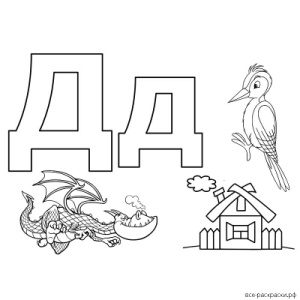 Дверь, девочка, дикий, длина, декабрь, дача, друг, досуг.__________________________________________________________________________________________________Задание 2. Подчеркни слова, в которых находятся рядом два гласных звука.Театр, союз, пианино, боец, дуэт, каучук, шпион, поёт, поиграть.Задание 3. Напиши, сколько мягких согласных звуков в словах предложения. Запиши транскрипцию этих звуков (количество скобок дано с избытком). А) Любишь кататься – люби и саночки возить.____________ [        ],  [        ],  [        ],  [        ],  [         ],  [         ],  [         ],  [        ],  [         ],  [        ]Б) Саша шустро сушит сушки, Саша высушил штук шесть.____________ [        ],  [        ],  [        ],  [        ],  [         ],  [         ],  [         ],  [        ],  [         ],  [        ]Задание 4. Запиши глагол, родственный глаголу «петь», который в прошедшем времени женского рода совпадает по звучанию и написанию с существительным. Ответ: _________________________Задание 5. Подчеркни слова, про которые нужно говорить «оканчиваются на о», но нельзя сказать «имеют окончание о».Какао, небо, спасибо, самбо, кружево, зарево, тоскливо, слово, одинаково, чувство, пальто, юношество.Задание 6. Выпиши слова с приставками, приставку выдели. Доверить, домашний, доброта, добежать, докрасить, посмотрел, подарки, полевые, полка, покупка, победитель, полянка, заботливый, забавный.__________________________________________________________________________________________________________________________________Задание 7. Готовясь к уроку во втором классе, учитель подобрал слова с новой орфограммой: врачи, писатель, часы, грибной, живот. 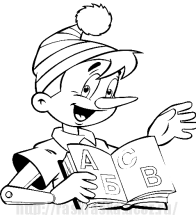 Подчеркни те слова, которые тоже должны быть в этом ряду: резкий, машина, зелень, частый, гибкий, широкий. Сформулируй правило, которое будут учиться применять второклассники.__________________________________________________________________________________________________________________________________Задание 8. Учитель дал задание составить словосочетания со словами: гнём, пнём, днём, ткём. Ира составила четыре словосочетания, а Валера – пять. Кто прав? Докажи.__________________________________________________________________________________________________________________________________Задание 9. Подчеркни в скобках правильный вариант глагола.	Мадам Сесиль в тесто ваниль (клáла, клалá, ложúла, лóжила).  Задание 10. К каким словам нельзя подобрать антонимы? Подчеркни их.Робкий, сильный, морской, прилежный, скучный, оловянный, тёмный, медленный, узкий, грудной.  Задание 11. Какое из sms-сообщений является словосочетанием? Обведи букву выбранного ответа.А. в самолёте      Б. я вылетаю      В. на месте     Г. самолёт вылетает    Д. сел в самолётЗадание 12. Какими синонимами (из четырёх букв) можно заменить такие слова?Приятель - ______________ Работа - __________________ Противник - _____________ Дорога - __________________ Солдат - ________________ Шагать - __________________ Печаль - ________________ Красный - _________________Задание 13. К словам левого столбика подбери объяснение из правого столбика. Соедини линией.Задание 14. Одно издательство выпустило детский толковый словарь русских фразеологизмов. Словарь получился очень интересный, с множеством забавных иллюстраций. Но часть экземпляров поступила в продажу с типографским браком: на одной из страниц оказались напечатаны только рисунки без каких-либо пояснений. Попробуй восстановить текст (фразеологизм и его лексическое значение) по этим рисункам.Если есть труд - значит, будет и успех!  Спасибо за работу!Рекомендации к проверке олимпиады Задание 1 - максимально 3 балла За задание, выполненное без ошибокВерный ответ: дача, дверь, девочка, декабрь, дикий, длина, досуг, друг.Задание 2 - максимально 3 баллаЗа каждый верный ответ – 0,5 балла, за ошибку - снимать 1 балл.Верные ответы: театр, пианино, дуэт, каучук, шпион, поиграть.Задание 3 - максимально 5,5 балловЗа каждый верно названный звук – 0,5 балла, за ошибку - снимать 0,5 балла.Должны быть выписаны следующие звуки:А) 8 мягких согласных: [Л’] [Б’] [Л’] [Б’] [Ч’] [К’] [З’] [Т’]Б) 3 мягких согласных: [К’] [С’] [Т’]Задание 4 - максимально 2 баллаВерный ответ: запевалаЗадание 5 - максимально 3 баллаЗа каждый верный ответ – 0,5 балла, за ошибку - снимать 1 балл.Верные ответы: какао, спасибо, самбо, тоскливо, одинаково, пальто.Задание 6 - максимально 3 баллаЗа каждый верный ответ – 0,5 балла, за ошибку - снимать 1 балл.Верные ответы: доверить, добежать, докрасить, посмотрел, подарки, покупка.Задание 7- максимально 3 баллаЗа правильно подчеркнутое слово – 0,5 балла, за ошибку - снимать 1 балл. За верно сформулированное правило 2 балла.Верный ответ: подчеркнуты должны быть слова зелень и широкий. Варианты формулировок правила могут быть различными. Главное, чтобы ученик отразил в формулировке то, что безударный гласный в корне слова проверяется ударением – для этого нужно изменить слово или подобрать однокоренное слово так, чтобы проверяемый звук был под ударением.Задание 8 - максимально 3 баллаВ ответе должно быть сказано, что прав Валера, так как со словом пнём можно составить два словосочетания, употребив его как глагол и как существительное; могут быть приведены примеры типа: пнём мячик – сухим пнём. За верно названное слово – 1 балл, за аргументированное полное доказательство – 2 балла, за неполное (например, слово пнём можно прочитать как разные части речи) – 1 балл. Задание 9 - максимально 1 баллЗа задание, выполненное без ошибкиВерный ответ: клáла.Задание 10 - максимально 3 баллаЗа каждый верный ответ – 1 балл, за ошибку - снимать 1 балл.Верные ответы: морской, оловянный, грудной.Задание 11 - максимально 1 баллЗа задание, выполненное без ошибкиВерный ответ: д) сел в самолётЗадание 12 - максимально 4 баллаЗа каждый верный ответ – 0,5 балла.Верные ответы: приятель – друг, дорога – путь, печаль – беда (горе), работа – труд, солдат – воин, красный – алый, противник – враг, шагать – идти.Задание 13 - максимально 4 баллаЗа каждый верный ответ – 1 балл.Верные ответы: Задание 14 - максимально 4 баллаЗа каждый верный ответ – 1 балл, за верное объяснение значения фразеологизма – 1 балл.  Верные ответы: водить за нос – обманывать, вводить в заблуждение, обещать и не выполнять; (мчаться) на всех парусах – очень быстро, с максимальной скоростью.Максимальное итоговое количество баллов в работе – 42,5 балла.Вежливый, учтивыйНе только вежливый, но и приветливыйЛюбезный Очень вежливый, предупредительныйДеликатный Не только вежливый, но и мягкий в обращенииОбходительный Соблюдающий правила приличия 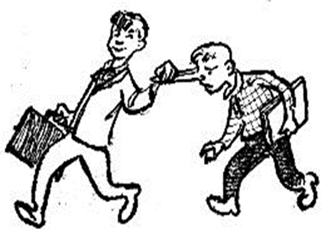 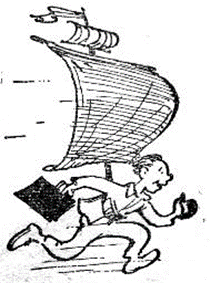 1234567891011121314ИтогоВежливый, учтивыйНе только вежливый, но и приветливыйЛюбезный Очень вежливый, предупредительныйДеликатный Не только вежливый, но и мягкий в обращенииОбходительный Соблюдающий правила приличия 